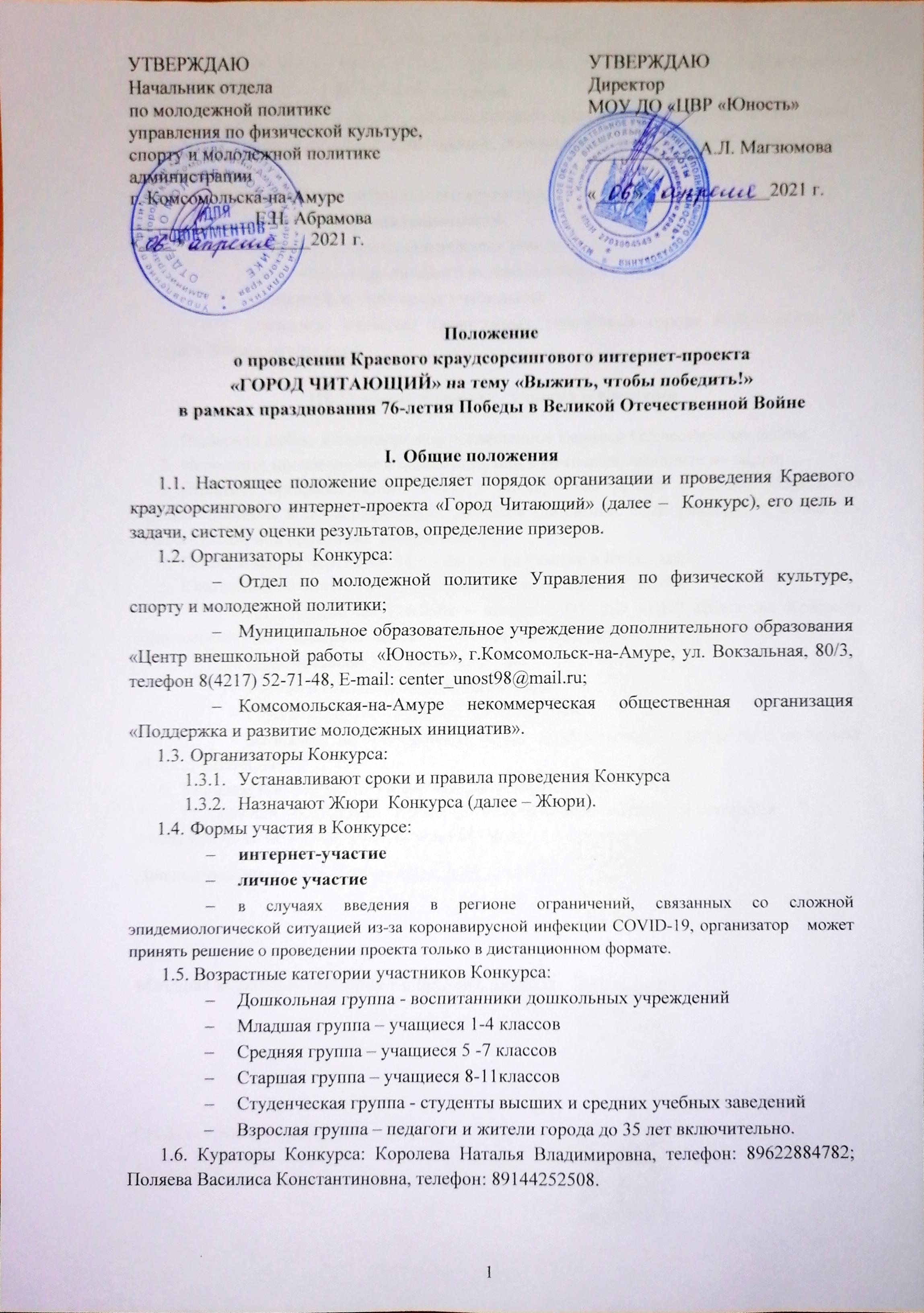 II. Цели и задачи Конкурса:содействие развития искусства звучащего слова в городе Комсомольск-на-Амуре, городах и поселках Хабаровского края;гражданско-патриотическое, духовно-нравственное воспитание участников;популяризация стихотворений, посвященных годам Великой Отечественной Войны;расширение читательского кругозора;повышение уровня грамотности;поиск и поддержка талантливых участников;повышение общественного интереса к библиотекам;пропаганда чтения среди участников;выявление наиболее талантливых участников города Комсомольска-на-Амуре и Хабаровского краяIII. Правила интернет - участия в КонкурсеВыберите любое  стихотворение, посвященное Великой Отечественной Войне;Исполните произведение в одном лице или в компании, запишите на видео;Оплатите организационный взнос в размере 100 рублей с целью возмещения организационных и полиграфических расходов (дипломов, сертификатов), а также для заказа сувенирной продукции победителям;Подайте заявку через GOOGLE - форму на участие в Конкурсе;Квитанцию по оплате организационного взноса можно скачать:По ссылкам на YouTubе – канале МОУ ДО «ЦВР «Юность» Краевого краудсорсингового интернет-проекта «ГОРОД ЧИТАЮЩИЙ»:  Официальный сайт: юность.онлайнГруппа в контакте: vk.com/unost.onlineГруппа в одноклассниках: ЦВР «Юность»Запросить по электронной почте: natakorolevarabota@mail.ru с пометкой «Город читающий»Условия приема заявки и видеоролика на участие: Заполните GOOGLE - форму, соответствующую возрастной категории участника по следующим ссылкам или QR - коду: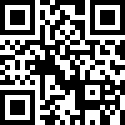 Дошкольная возрастная группа - https://clck.ru/U87mEМладшая возрастная категория – https://clck.ru/U87yi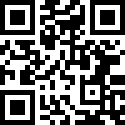 Средняя группа – https://clck.ru/U884E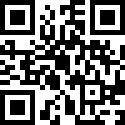 Старшая группа – https://clck.ru/U886C 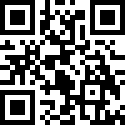 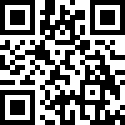 Студенческая группа - https://clck.ru/U887K 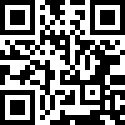 Взрослая группа – https://clck.ru/U888E Все видеоролики необходимо заранее разместить на облачных хранилищах (Яндекс. Диск, Google.disk), чтобы прикрепить данную ссылку на материалы к заявке. ВНИМАНИЕ! Ссылка должна быть доступна для всех пользователей, включая неавторизованных в облачных хранилищах.Квитанции об оплате так же, прикрепляется к заявке (GOOGLE – форме).   6.1 Сроки интернет - участия: Заявки с видеороликом принимаются с 6 апреля – 6 мая 2021 г., оценивание работ жюри проходит до 01 июля.Результаты интернет - участия в Конкурсе будут размещены 15 июля на YouTubе – канале МОУ ДО «ЦВР «Юность» - http://lingen.ru/v6xrnРАССЫЛКА НАГРАДНЫХ ДОКУМЕНТОВ В ТЕЧЕНИЕ МЕСЯЦА С ДАТЫ ОБЪЯВЛЕНИЯ РЕЗУЛЬТАТОВ. Заявки и видеоролики принимаются до 6 мая 2021 г. включительно (09.00 ч – 17.00 ч), работы, поступившие позже указанной даты участие в конкурсе, НЕ ПРИНИМАЮТСЯ!Условия интернет - участия в Конкурсе: Необходимо подписаться на YouTube-канал МОУ ДО «ЦВР «Юность»  Краевого краудсорсингового интернет-проекта «Город Читающий». Ссылка на Конкурс:   http://lingen.ru/v6xrn . В проекте может принять участие любой житель Хабаровского края. Язык прочтения произведения — русский.Организатор оставляет за собой право модерировать заявки и снимать работы без объяснения причин.В присылаемых видеозаписях не должна присутствовать информация рекламного характера, ссылки на сторонние ресурсы. Заявку на участие в проекте может подать как один участник, так и коллектив участников. Если заявка подается от коллектива, то все его члены должны быть записаны на видео. Исключение может составлять руководитель.Участие можно принять только один раз.Администрация, публикуя запись с несовершеннолетними обучающимися образовательной организации, подтверждает факт наличия письменного согласия родителей или законных представителей. Организатор не проверяет наличие письменного согласия родителей и не несет ответственности за действия администрации образовательной организации. Подавая заявку на участие в проекте, участник(и) дают согласие на обработку персональных данных в объеме, необходимом для реализации проекта и на срок реализации проекта.Выбор победителей:Народным голосованием — до 7 победителей. В их число войдут участники, чьи видеоролики наберут наибольшее количество лайков по результатам голосования на YouTube - канале  МОУ ДО «ЦВР «Юность» Краевого краудсорсингового интернет-проекта «ГОРОД ЧИТАЮЩИЙ». Голоса за конкурсные работы принимаются до 06 мая 2021 года включительно до 24.00 по местному времени.По результатам оценок жюри выявляются Победители, которые будут награждены дипломами  I, II, III степени, остальные участники сертификатами участника Конкурса.  Организаторы оставляют за собой право наградить победителей ценными призами и подарками. Участники, не направившие заявку на участие, а также не оплатившие организационный взнос к конкурсу не допускаются.Жюри отставляет за собой право отметить особо отличившихся конкурсантов бонусными дипломами.В каждой  возрастной категории будут выбраны победители в следующих номинациях:«Лучшее индивидуальное прочтение»«Лучшая режиссура» «Лучшее коллективное исполнение» «Лучшее произведение собственного сочинения» Правила личного участия в КонкурсеВыберите любое  стихотворение, посвященное Великой Отечественной Войне;Оплатите организационный взнос в размере 100 рублей с целью возмещения организационных и полиграфических расходов (дипломов, сертификатов); Подайте заявку на участие в Конкурсе через GOGL - форму, по следующей ссылке или Qr -коду: 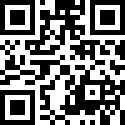 https://clck.ru/U88KK   Квитанцию по оплате организационного взноса можно скачать: Официальный сайт: юность.онлайнГруппа в контакте: vk.com/unost.onlineГруппа в одноклассниках: ЦВР «Юность»Запросить по электронной почте:  natakorolevarabota@mail.ru с пометкой «Город читающий»Сроки для личного участия в Конкурсе: Приём заявки и квитанции об оплате с 6 апреля по 3 мая 2021 г;  Выступление участников состоится 5 мая 2021 г. в актовом зале МОУ ДО «ЦВР «Юность»; Церемония награждения победителей конкурса проводится в этот же день непосредственно после принятия жюри решения о победителях конкурса в торжественной обстановке в присутствии всех членов жюри и участников конкурса. В случаях введения в регионе ограничений, связанных со сложной эпидемиологической ситуацией из-за коронавирусной инфекции COVID-19, организатор   может принять решение о проведении проекта только в дистанционном формате.Условия личного участия в Конкурсе: Продолжительность выступления участников не более 5-7 минут;В Конкурсе может принять участие любой житель Хабаровского края; Язык прочтения произведения — русский;Заявку на участие в проекте может подать как один участник, так и коллектив участников; Участники, не направившие заявку на участие, а также не оплатившие организационный взнос к конкурсу не допускаются.Выбор победителей:По результатам оценок жюри выявляются Победители, которые будут награждены дипломами  I, II, III степени, остальные участники сертификатами участника Конкурса;Организаторы оставляют за собой право наградить победителей ценными призами и подарками;Жюри отставляет за собой право отметить особо отличившихся конкурсантов бонусными дипломами;В каждой  возрастной категории будет выбраны   победители в следующих номинациях:«Лучшее индивидуальное прочтение»«Лучшая режиссура» «Лучшее коллективное исполнение» «Лучшее произведение собственного сочинения»  Информация об итогах конкурса будет размещена на сайте МОУ ДО «ЦВР «Юность» по адресу: http://юность.онлайнКритерии оценки выступлений в любой форме участия:соответствие теме проекта;исполнительский уровень (выразительность, эмоциональность, органика);артистизм, яркость художественного образа;дикция;соответствие репертуара возрасту исполнителя.Каждый критерий оценивается по пяти бальной шкале. Жюри Краевого КонкурсаЭкспертным жюри организатора интернет-проекта из числа известных мастеров разговорного жанра, деятелей культуры и искусства. Решение жюри принимается большинством голосов на основании суммы полученных участниками баллов по всем показателям оценивания. Состав жюри формируется администрацией МОУ ДО «ЦВР «Юность» и утверждается приказом. Состав жюри будет размещен вместе с результатами Конкурса.